LEGA NAZIONALE PER LA DIFESA DEL CANE  Sezione Provinciale di Pavia   Segreteria presso RIFUGIO DI TRAVACO’ Strada Navazzone, 1 – 27020 Travacò Siccomario (Pv) - cell. 339 1637039     Sito Internet: www.rifugioditravaco.org 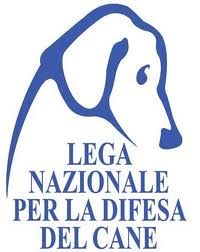 Mail: legadelcanepavia@rifugioditravaco.orgCodice Fiscale 96053980189Conto corrente postale n. CC 3747226 IBAN IT59H0760111300000003747226Domanda di ammissione a socio della associazione Lega Nazionale per la Difesa del Cane Sezione di Pavia APSSpett.leConsiglio Direttivo della Lega Nazionale per la Difesa del CaneSezione di Pavia APSmail info@rifugioditravaco.orgLuogo  ________________  , data  _____________ Il sottoscritto/a  ___________________________________  C.F. ___________________________________nat [  ] a  _________________________  il  _____________  e residente a  ___________________________  prov. __________  in Via _____________________________________________________ ,  n.  __________  Tel.  _______________________________ ,  _____________________________ ,E-mail ____________________________________________________________avendo preso visione dello Statuto dell’associazione, in particolare delle norme che regolano l’acquisizione della qualità di Socio, le formalità per l’ammissione, il recesso, l’esclusione;condividendo la democraticità della struttura, l’elettività e la gratuità delle cariche associative;consapevole delle finalità che l’associazione promuove;dichiarando di non svolgere attività contrastanti o incompatibili con i fini dell’associazione;chiede a questo spett.le Consiglio Direttivo di essere ammesso quale socio  ordinario 		 sostenitore		 benemerito			   euro 20,00		   euro 40,00 		    euro 80,00della Lega Nazionale per la Difesa del Cane – Sezione di Pavia APS condividendone le finalità istituzionali. Il sottoscritto si impegnaa rispettare le disposizioni statutarie, i regolamenti vigenti e le delibere degli organi associativi validamente costituiti;a versare la quota di ammissione per ogni anno che intenderà rimanere socio dell'ente non profit;a comunicare perentoriamente il cambio dei dati precedentemente comunicati ed, in particolare, l'e-mail. La violazione del presente obbligo comporterà che le comunicazioni inviate ad indirizzi, di qualsiasi tipologia, non più attivi sono da considerarsi correttamente effettuate, fatto salvo quanto previsto dall'art. 1335 cod. civ.In fede_______________________										(firma leggibile) Io sottoscritto aspirante Socio dichiaro espressamente di aver preso visione della privacyIn fede___________________										(firma leggibile)Informativa per domande di ammissioneAi sensi e nel rispetto del DLGS 196/03, in materia di trattamento di dati personali e misure minime di sicurezza, l’ASSOCIAZIONE LEGA NAZIONALE PER LA DIFESA DEL CANE – SEZIONE DI PAVIA APS in qualità di titolare del trattamento, è tenuto a fornire alcune informazioni riguardanti l'utilizzo di tali dati:FONTE DEI DATI PERSONALII dati personali dei soci sono direttamente e liberamente forniti dall’interessatoFINALITA' DEL TRATTAMENTO A CUI SONO DESTINATI I DATII dati personali sono trattati nell'ambito della normale attività dell’associazione e secondo le seguenti finalità: per le quali non occorre il consenso sulla base di obblighi di legge, precontrattuali o contrattuali tenuta e gestione dei libri sociali e previsti dallo statuto;finalità connesse con lo scopo e la natura dell’associazione, come previsto dallo statutofinalità connesse a obblighi previsti da leggi, nonché da disposizioni impartite da autorità a ciò legittimate dalla legge; accertamento, esercizio o difesa di un diritto in sede giudiziale e stragiudiziale (legittimo interesse) per le quali l'interessato ha facoltà di manifestare o no il consenso per finalità funzionali all'attività dell’associazione: invio periodico di comunicazioni, elettroniche o cartacee, relative alla pubblicizzazione di campagne o eventi, alla promozione di raccolta firme, ad attività di fundraising affidate anche a terziMODALITA' DI TRATTAMENTO DEI DATIPer trattamento dei dati si intende la loro raccolta, registrazione, organizzazione, conservazione, elaborazione, modificazione, cancellazione e distruzione ovvero la combinazione di due o più di tali operazioni. In relazione alle sopraindicate finalità, il trattamento dei dati personali è finalizzato a rendere possibile la vita associativa e viene effettuato sia con strumenti manuali e/o informatici e telematici sia con logiche di organizzazione ed elaborazione strettamente correlate alle finalità stesse, compresa la profilazione e la pseudonimizzazione, e comunque in modo da garantire la sicurezza, l'integrità e la riservatezza dei dati nel rispetto delle misure organizzative, fisiche e logiche previste dalle disposizioni vigenti. Il trattamento avverrà esclusivamente in Italia.PERIODO DI CONSERVAZIONEI dati personali saranno conservati, in generale, fintanto che perdurano le finalità del trattamento: ad esempio saranno conservati per tutta la durata del rapporto contrattuale e, dopo la sua conclusione, fino al termine della prescrizione legale (10 anni) purché il rapporto non si rinnovi nuovamente.CONFERIMENTO DEI DATI E CONSEGUENZE DEL RIFIUTONel caso in cui l'interessato non comunichi i propri dati anagrafici non sarà possibile procedere all’erogazione dei servizi richiesti dall’interessato. Tutti i dati non necessari per procedere all’erogazione dei servizi richiesti dall’interessato, sono facoltativi.CATEGORIE DI DESTINATARII dati (solo quelli indispensabili) sono comunicatia incaricati e responsabili del trattamento, tanto interni all’organizzazione della scrivente, quanto esterni, che svolgono specifici compiti ed operazioninei casi ed ai soggetti previsti dalla legge DIRITTI DELL’ INTERESSATOL’interessato in ogni momento potrà: esercitare i Suoi diritti (accesso, rettifica, cancellazione, limitazione del trattamento, portabilità, opposizione) quando previsto nei confronti del titolare del trattamento, ai sensi degli artt. dal 15 al 22 del GDPR; proporre reclamo al Garante (www.garanteprivacy.it); qualora il trattamento si basi sul consenso, revocare tale consenso prestato, tenuto conto che la revoca del consenso non pregiudica la liceità del trattamento basata sul consenso prima della revoca.RECAPITI E CONTATTIIl Titolare del trattamento dei dati è la Lega Nazionale per la Difesa del cane – Sezione di Pavia APS con sede in Strada Navazzone 1, Travacò Siccomario 27020 PV, C.F. 96053980189 , nella persona del suo presidente pro-tempore, Fiorella Maggi.L’esercizio dei propri diritti potrà avvenire attraverso l’invio di una richiesta all’indirizzo mail info@rifugioditravaco.org oppure scrivendo a Lega Nazionale per la Difesa del Cane – Sezione di Pavia APS, Via Strada Navazzone 1, Travacò Siccomario 27020 PVPresa visione e Consenso al trattamento dei dati personali in base all’art. 4 (11) e art. 6 del Regolamento UE 679/16 – GDPRAi sensi del Reg. (UE)2016/679, io sottoscritto/a ___________________________________________ in qualità di [1] soggetto interessato e/o [2] titolare della responsabilità genitoriale di __________________________prendo atto dell’informativa di cui sopra e in particolare relativa al trattamento, mediante strumenti elettronici e non, in Italia, adottando tutte le misure di sicurezza necessarie, dei dati personali richiesti per l’adesione all’ASSOCIAZIONE LEGA NAZIONALE PER LA DIFESA DEL CANE – SEZIONE DI PAVIA APSInoltre  Acconsento      Non acconsentoal trattamento dei dati personali per finalità funzionali all'attività dell’associazione quali ad es. promozione ed invio periodico di comunicazioni elettroniche per aggiornamenti sulle azioni e attività della stessa ecc.  Acconsento      Non acconsentoa consulenti/fornitori informatici di fiducia dell’associazione interpellati allo scopo di creare e/o sistemare i data base dei soci e sostenitori.Data  ………………                                                                                                                         In fede_______________________								(firma leggibile)